ΘΕΜΑ : «Πρόσκληση για κατάθεση οικονομικής προσφοράς παροχής υπηρεσιών (α) μετακίνησης  (β) διαμονής  (γ) διατροφής των αποστολών χειροσφαίρισης αγοριών ΔΔΕ Καρδίτσας και κοριτσιών ΔΔΕ Λάρισας,  στον Πειραιά για συμμετοχή στη Γ’ Φάση (final four) των Πανελληνίων Σχολικών Αγώνων ΓΕΛ ΕΠΑΛ σχ. έτους 2021-2022»  Σας προσκαλούμε, σύμφωνα τις διατάξεις του νόμου 4412/2016 (ΦΕΚ 147 Α’), όπως τροποποιήθηκε με ισχύει με το νόμο 4782/2021 (ΦΕΚ 36 Α΄), να καταθέσετε κλειστή γραπτή  προσφορά για την πραγματοποίηση μετακίνησης-διαμονής-διατροφής μαθητών-συνοδών-αρχηγών-διαιτητών σύμφωνα με το αρ. πρ.: 5740/13-5-2022 έγγραφα της ΔΔΕ Λάρισας με θέμα «Αίτημα για έκδοση πρόσκλησης» και αρ. πρ.:  5606/11-5-2022  «Σχολικοί αγώνες Χειροσφαίρισης Γ΄φάσης Λϋκείων και ΕΠΑΛ σχ. έτους 2021-2022» της  ΔΔΕ Καρδίτσας.Η κλειστή γραπτή προσφορά θα κατατεθεί μέχρι τη Δευτέρα, 14 Μαΐου 2022 και ώρα 12.00 μεσημβρινής στα γραφεία της Περιφερειακής Διεύθυνσης Πρωτοβάθμιας και Δευτεροβάθμιας Εκπαίδευσης Θεσσαλίας,  είτε αυτοπροσώπως στη Δ/νση Δήμητρας 25 & Γαριβάλδη, Λάρισα, 2ος όροφος, είτε με ηλεκτρονικό ταχυδρομείο mail@thess.pde.sch.gr.Η εξόφληση της δαπάνης θα γίνει σύμφωνα με το ν.4270/2014 (ΦΕΚ 143/Α’) περί Δημοσίου Λογιστικού, όπως τροποποιήθηκε και ισχύει, από τη Δημοσιονομική Υπηρεσία Εποπτείας και Ελέγχου Λάρισας σε τραπεζικό λογαριασμό που θα μας υποδείξετε (αρ. ΙΒΑΝ-Φωτοτυπία πρώτης σελίδας βιβλιαρίου τραπέζης) και η σχετική δαπάνη έχει προβλεφθεί στο Φ/ΕΦ 1019-206-9900700, Α.Λ.Ε. 2420908001 της Περιφερειακής  Διεύθυνσης Πρωτοβάθμιας και  Δευτεροβάθμιας Εκπαίδευσης Θεσσαλίας.H απευθείας ανάθεση της προμήθειας θα γίνει με κριτήρια που ορίζουν οι διατάξεις  του ν. 4412/2016 (ΦΕΚ 147 Α΄) όπως τροποποιήθηκε με ισχύει με το νόμο 4782/2021 (ΦΕΚ 36 Α΄), ήτοι:α) τη δυνατότητα καλής και έγκαιρης εκτέλεσης  για τη διάθεσή τους καθώς και το χρόνο παράδοσης τους,β) την πιο οικονομική προσφορά από άποψη τιμής,γ) τη συμμόρφωση ως προς τους παρακάτω ειδικούς όρους και προϋποθέσεις και από  τις διατάξεις που προβλέπονται από το ΠΔ 7/2018 (ΦΕΚ 12 Α’) «περί οργάνωσης ταξιδίων» και την αρ. 20883/ΓΔ4/12-02-2020 (ΦΕΚ 456 Β’) ΥΑ ΥΠΑΙΘ «περί εκδρομών και εκπαιδευτικών επισκέψεων».ΕΙΔΙΚΟΙ ΟΡΟΙ ΚΑΙ ΠΡΟΫΠΟΘΕΣΕΙΣΗ αναθέτουσα αρχή διατηρεί το δικαίωμα να ζητήσει από τους συμμετέχοντες στοιχεία απαραίτητα για την τεκμηρίωση των προσφερόμενων τιμών, ο δε ανάδοχος υποχρεούται να τα παράσχει. Οι τιμές των προσφορών δεν υπόκεινται σε μεταβολή κατά τη διάρκεια ισχύος της προσφοράς. Προσφορές που θέτουν όρο αναπροσαρμογής τιμών απορρίπτονται ως απαράδεκτες. Προσφορές που δεν εναρμονίζονται με όλους τους γενικούς και ειδικούς όρους της παρούσης καθίστανται άκυρεςΗ αναθέτουσα αρχή διατηρεί το δικαίωμα για ματαίωση της διαδικασίας και την επανάληψή της με τροποποίηση ή μη των ειδικών όρων. Οι συμμετέχοντες δεν έχουν καμία οικονομική απαίτηση σε τέτοια περίπτωση. Οι ενδιαφερόμενοι οικονομικοί φορείς συμπληρώνουν και καταθέτουν σε κλειστό φάκελο υποχρεωτικά (α) το έντυπο ειδικών όρων(β) το έντυπο Οικονομικής Προσφοράς έχοντας συμπληρώσει όλα τα σχετικά πεδία,(γ) πρόσφατη φορολογική και ασφαλιστική ενημερότητα καθώς και πρόσφατο αντίγραφο ποινικού μητρώου.ΟΙ ΕΝΔΙΑΦΕΡΟΜΕΝΟΙ ΟΙΚΟΝΟΜΙΚΟΙ ΦΟΡΕΙΣ ΘΑ ΚΑΤΑΘΕΣΟΥΝ ΠΡΟΣΦΟΡΑ ΓΙΑ ΚΑΘΕ ΤΜΗΜΑ (ΤΜΗΜΑ Α’ ΜΕΤΑΚΙΝΗΣΗ, ΤΜΗΜΑ Β’ ΔΙΑΜΟΝΗ, ΤΜΗΜΑ Γ’ ΔΙΑΤΡΟΦΗ) ΤΗΣ ΠΑΡΟΥΣΗΣ .ΤΜΗΜΑ Α’ ΜΕΤΑΚΙΝΗΣΗΕΝΤΥΠΟ ΟΙΚΟΝΟΜΙΚΗΣ ΠΡΟΣΦΟΡΑΣ ΤΜΗΜΑ Α’ ΜΕΤΑΚΙΝΗΣΗΔηλώνω Υπεύθυνα ότι κατέχω το ειδικό σήμα λειτουργίας που είναι σε ισχύ και το καταθέτω μαζί με φορολογική και ασφαλιστική ενημερότητα και αντίγραφο ποινικού μητρώου.Έλαβα πλήρη γνώση των ειδικών όρων και προϋποθέσεων της παρούσας πρόσκλησης και τους αποδέχομαι ανεπιφύλακτα.Τόπος / ΗμερομηνίαΣφραγίδα και ΥπογραφήΟικονομικού ΦορέαΤΜΗΜΑ Β’ ΔΙΑΜΟΝΗΕΝΤΥΠΟ ΟΙΚΟΝΟΜΙΚΗΣ ΠΡΟΣΦΟΡΑΣ ΤΜΗΜΑ Β’ ΔΙΑΜΟΝΗΈλαβα πλήρη γνώση των ειδικών όρων και προϋποθέσεων της παρούσας πρόσκλησης και τους αποδέχομαι ανεπιφύλακτα.Τόπος / ΗμερομηνίαΣφραγίδα και Υπογραφή Οικονομικού ΦορέαΤΜΗΜΑ Γ’ ΔΙΑΤΡΟΦΗΕΝΤΥΠΟ ΟΙΚΟΝΟΜΙΚΗΣ ΠΡΟΣΦΟΡΑΣ ΤΜΗΜΑ Γ’ ΔΙΑΤΡΟΦΗΈλαβα πλήρη γνώση των ειδικών όρων και προϋποθέσεων της παρούσας πρόσκλησης και τους αποδέχομαι ανεπιφύλακτα.Τόπος / ΗμερομηνίαΣφραγίδα και ΥπογραφήΟικονομικού ΦορέαΚοινοποίηση:  Δ.Δ.Ε.  Λάρισας 	            Δ.Δ.Ε.  ΚαρδίτσαςΕΛΛΗΝΙΚΗ ΔΗΜΟΚΡΑΤΙΑ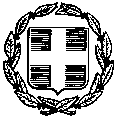 ΥΠΟΥΡΓΕΙΟ ΠΑΙΔΕΙΑΣ, ΕΡΕΥΝΑΣ ΚΑΙΘΡΗΣΚΕΥΜΑΤΩΝ--ΕΛΛΗΝΙΚΗ ΔΗΜΟΚΡΑΤΙΑΥΠΟΥΡΓΕΙΟ ΠΑΙΔΕΙΑΣ, ΕΡΕΥΝΑΣ ΚΑΙΘΡΗΣΚΕΥΜΑΤΩΝ--                      Λάρισα, 15/5/2022                        Αρ.Πρωτ.: 5769                      Λάρισα, 15/5/2022                        Αρ.Πρωτ.: 5769	ΠΕΡΙΦΕΡΕΙΑΚΗ ΔΙΕΥΘΥΝΣΗΠΡΩΤΟΒΑΘΜΙΑΣ ΚΑΙ ΔΕΥΤΕΡΟΒΑΘΜΙΑΣΕΚΠΑΙΔΕΥΣΗΣ ΘΕΣΣΑΛΙΑΣΑΥΤΟΤΕΛΗΣ ΔΙΕΥΘΥΝΣΗ ΔΙΟΙΚΗΤΙΚΗΣ,  ΟΙΚΟΝΟΜΙΚΗΣ  & ΠΑΙΔΑΓΩΓΙΚΗΣ ΥΠΟΣΤΗΡΙΞΗΣΤΜΗΜΑ Β΄ ΟΙΚΟΝΟΜΙΚΩΝ ΥΠΟΘΕΣΕΩΝ----	ΠΕΡΙΦΕΡΕΙΑΚΗ ΔΙΕΥΘΥΝΣΗΠΡΩΤΟΒΑΘΜΙΑΣ ΚΑΙ ΔΕΥΤΕΡΟΒΑΘΜΙΑΣΕΚΠΑΙΔΕΥΣΗΣ ΘΕΣΣΑΛΙΑΣΑΥΤΟΤΕΛΗΣ ΔΙΕΥΘΥΝΣΗ ΔΙΟΙΚΗΤΙΚΗΣ,  ΟΙΚΟΝΟΜΙΚΗΣ  & ΠΑΙΔΑΓΩΓΙΚΗΣ ΥΠΟΣΤΗΡΙΞΗΣΤΜΗΜΑ Β΄ ΟΙΚΟΝΟΜΙΚΩΝ ΥΠΟΘΕΣΕΩΝ----Ταχ. Δ/νση:Δήμητρας 25 & ΓαριβάλδηΠΡΟΣΚΛΗΣΗ ΓΙΑ ΟΙΚΟΝΟΜΙΚΗΠΡΟΣΦΟΡΑΤ.Κ. - Πόλη:412 21  ΛάρισαΠΡΟΣΚΛΗΣΗ ΓΙΑ ΟΙΚΟΝΟΜΙΚΗΠΡΟΣΦΟΡΑΙστοσελίδα:          http://pde.thess.sch.grΠληροφορίες:      Γκουνέλα - ΜαστορογιάννηΤηλέφωνο:            2410-539210 (εσωτ. 151 και 120)Fax:                         2410-539219e-mail:                    mail@thess.pde.sch.grΙστοσελίδα:          http://pde.thess.sch.grΠληροφορίες:      Γκουνέλα - ΜαστορογιάννηΤηλέφωνο:            2410-539210 (εσωτ. 151 και 120)Fax:                         2410-539219e-mail:                    mail@thess.pde.sch.grΠΡΟΣΚΛΗΣΗ ΓΙΑ ΟΙΚΟΝΟΜΙΚΗΠΡΟΣΦΟΡΑΙστοσελίδα:          http://pde.thess.sch.grΠληροφορίες:      Γκουνέλα - ΜαστορογιάννηΤηλέφωνο:            2410-539210 (εσωτ. 151 και 120)Fax:                         2410-539219e-mail:                    mail@thess.pde.sch.grΙστοσελίδα:          http://pde.thess.sch.grΠληροφορίες:      Γκουνέλα - ΜαστορογιάννηΤηλέφωνο:            2410-539210 (εσωτ. 151 και 120)Fax:                         2410-539219e-mail:                    mail@thess.pde.sch.grΙστοσελίδα:          http://pde.thess.sch.grΠληροφορίες:      Γκουνέλα - ΜαστορογιάννηΤηλέφωνο:            2410-539210 (εσωτ. 151 και 120)Fax:                         2410-539219e-mail:                    mail@thess.pde.sch.grΙστοσελίδα:          http://pde.thess.sch.grΠληροφορίες:      Γκουνέλα - ΜαστορογιάννηΤηλέφωνο:            2410-539210 (εσωτ. 151 και 120)Fax:                         2410-539219e-mail:                    mail@thess.pde.sch.grΤΜΗΜΑ Α’  ΜΕΤΑΚΙΝΗΣΗΤΜΗΜΑ Α’  ΜΕΤΑΚΙΝΗΣΗΤΜΗΜΑ Α’  ΜΕΤΑΚΙΝΗΣΗΤΜΗΜΑ Α’  ΜΕΤΑΚΙΝΗΣΗΑΠΑΙΤΗΣΗ ΑΝΑΘΕΤΟΥΣΑΣ ΑΡΧΗΣ ΑΠΑΙΤΗΣΗ ΑΝΑΘΕΤΟΥΣΑΣ ΑΡΧΗΣ ΑΠΑΙΤΗΣΗ ΑΝΑΘΕΤΟΥΣΑΣ ΑΡΧΗΣ ΑΠΑΝΤΗΣΗ1ΠΡΟΟΡΙΣΜΟΣ ΗΜΕΡΟΜΗΝΙΑ ΑΝΑΧΩΡΗΣΗΣ ΚΑΙ ΕΠΙΣΤΡΟΦΗΣΑπό ΛΑΡΙΣΑ - προς ΠΕΙΡΑΙΑ και επιστροφή στη ΛΑΡΙΣΑΑναχώρηση 17/5/2022 Επιστροφή  19/5/2022 Η διαδρομή θα καθοριστεί από τον ανάδοχο2ΠΡΟΒΛΕΠΟΜΕΝΟΣ ΑΡΙΘΜ. ΣΥΜΜΕΤΕΧΟΝΤΩΝ (μαθητές-τριες/ καθηγητές)Μαθητές/μαθήτριες : 9 κορίτσια (χειροσφαίρισης Λάρισας)2 Συνοδοί-αρχηγοί-διαιτητές        (τα ονόματα θα ανακοινωθούν με νεότερο έγγραφο)3ΣΕ ΠΕΡΙΠΤΩΣΗ ΠΡΟΚΡΙΣΗΣ ΣΤΟΥΣ ΤΕΛΙΚΟΥΣ (final four) ΤΗΣ ΑΠΟΣΤΟΛΗΣ ΧΕΙΡΟΣΦΑΙΡΙΣΗΣ ΑΓΟΡΙΩΝ ΚΑΡΔΙΤΣΑΣ ΠΟΥ ΒΡΙΣΚΕΤΑΙ ΗΔΗ ΣΤΟΝ ΠΕΙΡΑΙΑΑπό  ΠΕΙΡΑΙΑ επιστροφή στην ΚΑΡΔΙΤΣΑΕπιστροφή  19/5/2022 Η διαδρομή θα καθοριστεί από τον ανάδοχο3ΣΕ ΠΕΡΙΠΤΩΣΗ ΠΡΟΚΡΙΣΗΣ ΣΤΟΥΣ ΤΕΛΙΚΟΥΣ (final four) ΤΗΣ ΑΠΟΣΤΟΛΗΣ ΧΕΙΡΟΣΦΑΙΡΙΣΗΣ ΑΓΟΡΙΩΝ ΚΑΡΔΙΤΣΑΣ ΠΟΥ ΒΡΙΣΚΕΤΑΙ ΗΔΗ ΣΤΟΝ ΠΕΙΡΑΙΑΜαθητές/μαθήτριες : 16 αγόρια (χειροσφαίρισης Καρδίτσας)2 συνοδοί-αρχηγοί-διαιτητές(τα ονόματα θα ανακοινωθούν με νεότερο έγγραφο)4ΜΕΤΑΦΟΡΙΚΟ/Α  ΜΕΣΟ/Α – ΠΡΟΣΘΕΤΕΣ ΠΡΟΔΙΑΓΡΑΦΕΣΜετακίνηση με λεωφορείο (η διαδρομή θα καθοριστεί από τον ανάδοχο).Επιπλέον μεταφορά της αποστολής σε όποια μετακίνηση προκύψει κατά τη διάρκεια της παραμονής.5ΛΟΙΠΕΣ ΥΠΗΡΕΣΙΕΣ Απαιτείται η διάθεση μεταφορικού μέσου και οδηγού σε όλη τη διάρκεια της παραμονής της αποστολής για τους σχολικούς αγώνες.6ΥΠΟΧΡΕΩΤΙΚΗ ΑΣΦΑΛΙΣΗ ΕΥΘΥΝΗΣ ΔΙΟΡΓΑΝΩΤΗ (είναι  πολυήμερη εκδρομή)ΝΑΙ7ΠΡΟΣΘΕΤΗ ΠΡΟΑΙΡΕΤΙΚΗ ΑΣΦΑΛΙΣΗ ΚΑΛΥΨΗΣ ΕΞΟΔΩΝ ΣΕ ΠΕΡΙΠΤΩΣΗ ΑΤΥΧΗΜΑΤΟΣ Η΄ ΑΣΘΕΝΕΙΑΣΝΑΙ8ΥΠΕΥΘΥΝΗ ΔΗΛΩΣΗ (ότι διαθέτει βεβαίωση συνδρομής των νομίμων προϋποθέσεων για τη λειτουργία τουριστικού γραφείου, η οποία βρίσκεται σε ισχύ)ΝΑΙ Να υποβληθεί πέραν της Υ.Δ. και φωτοτυπία της βεβαίωσης ειδικού σήματος λειτουργίας, το οποίο βρίσκεται σε ισχύ.(σε περίπτωση μη υποβολής η προσφορά χαρακτηρίζεται άκυρη)ΠΡΟΣΦΟΡΑ ΓΙΑ ΛΕΩΦΟΡΕΙΟΠΡΟΣΦΟΡΑ ΓΙΑ ΛΕΩΦΟΡΕΙΟΕπώνυμο ΥπευθύνουΌνομα ΥπευθύνουΜορφή ΕταιρίαςΤαχυδρομική Δ/νσηΤηλ/Φαξ/E-mailΑΦΜΔΟΥΣΥΝΟΛΙΚΟ ΠΟΣΟ ΜΕ ΦΠΑΤΜΗΜΑ Β’  ΔΙΑΜΟΝΗΤΜΗΜΑ Β’  ΔΙΑΜΟΝΗΤΜΗΜΑ Β’  ΔΙΑΜΟΝΗΤΜΗΜΑ Β’  ΔΙΑΜΟΝΗΑΠΑΙΤΗΣΗΑΠΑΙΤΗΣΗΑΠΑΙΤΗΣΗΑΠΑΝΤΗΣΗ1ΠΡΟΟΡΙΣΜΟΣ  ΗΜΕΡΟΜΗΝΙΑ ΑΝΑΧΩΡΗΣΗΣ ΚΑΙ ΕΠΙΣΤΡΟΦΗΣΠΕΙΡΑΙΑΣΑναχώρηση  17/5/2022  Επιστροφή 19/5/2022ΔΥΟ (2) ΔΙΑΝΥΚΤΕΡΕΥΣΕΙΣ2ΠΡΟΒΛΕΠΟΜΕΝΟΣ ΑΡΙΘΜ. ΣΥΜΜΕΤΕΧΟΝΤΩΝ (μαθητές/ καθηγητές)9 κορίτσια (χειροσφαίριση Λάρισας)2 συνοδοί-αρχηγοί-διαιτητές (χειροσφαίρισης Λάρισας)16  αγόρια (χειροσφαίριση Καρδίτσας)2 συνοδοί-αρχηγοί-διαιτητές (χειροσφαίρισης Καρδίτσας)ως παράταση παραμονής μετά από πρόκριση από τους ημιτελικούς στους τελικούς αγώνες         (τα ονόματα θα ανακοινωθούν με νεότερο έγγραφο)Δωμάτια: τετράκλινα, τρίκλινα, δίκλινα για τα αγόρια και κορίτσιακαι δίκλινα μονόκλινα για τους συνοδούς-αρχηγούς-διαιτητές                   3ΚΑΤΗΓΟΡΙΑ ΚΑΤΑΛΥΜΑΤΟΣ- ΠΡΟΣΘΕΤΕΣ ΠΡΟΔΙΑΓΡΑΦΕΣ (μονόκλινα/δίκλινα/τρίκλινα-με πλήρη διατροφή και επιπλέον γεύμα την ημέρα επιστροφής)Διαμονή με δύο (2) διανυκτερεύσεις και με πρωινό σε ξενοδοχείο τουλάχιστον δύο ή τριών αστέρων στις 17/5/2022 και 18/5/2022  (μέχρι 29 άτομα) Τετράκλινα – δίκλινα δωμάτια για τους/τις μαθητές/τριεςΔίκλινα-Μονόκλινα δωμάτια για τους συνοδούς, αρχηγούς- συνοδούς και διαιτητές αναλόγως φύλου.4ΥΠΕΥΘΥΝΗ ΔΗΛΩΣΗ (ότι διαθέτει βεβαίωση συνδρομής των νομίμων προϋποθέσεων για τη λειτουργία τουριστικού γραφείου, η οποία βρίσκεται σε ισχύ)ΝΑΙ Να υποβληθεί πέραν της Υ.Δ. και φωτοτυπία της βεβαίωσης ειδικού σήματος λειτουργίας, το οποίο βρίσκεται σε ισχύ.ΓΙΑ ΤΗΝ ΑΠΟΣΤΟΛΗ ΧΕΙΡΟΣΦΑΙΡΙΣΗΣ ΚΟΡΙΤΣΙΩΝ ΛΑΡΙΣΑΣΓΙΑ ΣΥΝΟΛΙΚΑ 11 ΑΤΟΜΑ (ΜΑΘΗΤΡΙΕΣ/ΣΥΝΟΔΟΣ/ΑΡΧΗΓΟΣ/ΔΙΑΙΤΗΤΗΣ)ΓΙΑ ΤΗΝ ΑΠΟΣΤΟΛΗ ΧΕΙΡΟΣΦΑΙΡΙΣΗΣ ΚΟΡΙΤΣΙΩΝ ΛΑΡΙΣΑΣΓΙΑ ΣΥΝΟΛΙΚΑ 11 ΑΤΟΜΑ (ΜΑΘΗΤΡΙΕΣ/ΣΥΝΟΔΟΣ/ΑΡΧΗΓΟΣ/ΔΙΑΙΤΗΤΗΣ)Επώνυμο ΥπευθύνουΌνομα ΥπευθύνουΜορφή ΕταιρίαςΤαχυδρομική Δ/νσηΤηλ/Φαξ/E-mailΑΦΜΔΟΥΠΟΣΟ ΚΑΤΑ ΑΤΟΜΟ ΧΩΡΙΣ ΦΠΑΣΥΝΟΛΙΚΟ ΠΟΣΟ ΧΩΡΙΣ ΦΠΑΦΠΑΣΥΝΟΛΙΚΟ ΠΟΣΟ ΜΕ ΦΠΑΓΙΑ ΤΗΝ ΑΠΟΣΤΟΛΗ ΧΕΙΡΟΣΦΑΙΡΙΣΗΣ ΑΓΟΡΙΩΝ ΚΑΡΔΙΤΣΑΣ ΣΕ ΠΕΡΙΠΤΩΣΗ ΠΑΡΑΤΑΣΗΣ ΠΑΡΑΜΟΝΗΣ ΛΟΓΩ ΠΡΟΚΡΙΣΗΣ ΑΠΟ ΤΟΥΣ ΗΜΙΤΕΛΙΚΟΥΣ ΣΤΟΥΣ ΤΕΛΙΚΟΥΣ (FINAL FOUR)ΓΙΑ ΣΥΝΟΛΙΚΑ 18 ΑΤΟΜΑ (ΜΑΘΗΤΕΣ/ΣΥΝΟΔΟΣ/ΑΡΧΗΓΟΣ/ΔΙΑΙΤΗΤΗΣ)ΓΙΑ ΤΗΝ ΑΠΟΣΤΟΛΗ ΧΕΙΡΟΣΦΑΙΡΙΣΗΣ ΑΓΟΡΙΩΝ ΚΑΡΔΙΤΣΑΣ ΣΕ ΠΕΡΙΠΤΩΣΗ ΠΑΡΑΤΑΣΗΣ ΠΑΡΑΜΟΝΗΣ ΛΟΓΩ ΠΡΟΚΡΙΣΗΣ ΑΠΟ ΤΟΥΣ ΗΜΙΤΕΛΙΚΟΥΣ ΣΤΟΥΣ ΤΕΛΙΚΟΥΣ (FINAL FOUR)ΓΙΑ ΣΥΝΟΛΙΚΑ 18 ΑΤΟΜΑ (ΜΑΘΗΤΕΣ/ΣΥΝΟΔΟΣ/ΑΡΧΗΓΟΣ/ΔΙΑΙΤΗΤΗΣ)Επώνυμο ΥπευθύνουΌνομα ΥπευθύνουΜορφή ΕταιρίαςΤαχυδρομική Δ/νσηΤηλ/Φαξ/E-mailΑΦΜΔΟΥΠΟΣΟ ΚΑΤΑ ΑΤΟΜΟ ΧΩΡΙΣ ΦΠΑΣΥΝΟΛΙΚΟ ΠΟΣΟ ΧΩΡΙΣ ΦΠΑΦΠΑΣΥΝΟΛΙΚΟ ΠΟΣΟ ΜΕ ΦΠΑΤΜΗΜΑ Γ’ – ΔΙΑΤΡΟΦΗΓΙΑ ΤΗΝ ΑΠΟΣΤΟΛΗ ΤΗΣ ΧΕΙΡΟΣΦΑΙΡΙΣΗΣ ΑΓΟΡΙΩΝ ΚΑΡΔΙΤΣΑΣ ΣΕ ΠΕΡΙΠΤΩΣΗ ΠΡΟΚΡΙΣΗΣΤΜΗΜΑ Γ’ – ΔΙΑΤΡΟΦΗΓΙΑ ΤΗΝ ΑΠΟΣΤΟΛΗ ΤΗΣ ΧΕΙΡΟΣΦΑΙΡΙΣΗΣ ΑΓΟΡΙΩΝ ΚΑΡΔΙΤΣΑΣ ΣΕ ΠΕΡΙΠΤΩΣΗ ΠΡΟΚΡΙΣΗΣΤΜΗΜΑ Γ’ – ΔΙΑΤΡΟΦΗΓΙΑ ΤΗΝ ΑΠΟΣΤΟΛΗ ΤΗΣ ΧΕΙΡΟΣΦΑΙΡΙΣΗΣ ΑΓΟΡΙΩΝ ΚΑΡΔΙΤΣΑΣ ΣΕ ΠΕΡΙΠΤΩΣΗ ΠΡΟΚΡΙΣΗΣΤΜΗΜΑ Γ’ – ΔΙΑΤΡΟΦΗΓΙΑ ΤΗΝ ΑΠΟΣΤΟΛΗ ΤΗΣ ΧΕΙΡΟΣΦΑΙΡΙΣΗΣ ΑΓΟΡΙΩΝ ΚΑΡΔΙΤΣΑΣ ΣΕ ΠΕΡΙΠΤΩΣΗ ΠΡΟΚΡΙΣΗΣΗΜΕΡΟΜΗΝΙΑΑΡ. ΓΕΥΜΑΤΩΝΤΙΜΗ ΑΝΑ ΑΤΟΜΟΣΥΝΟΛΙΚΗ ΤΙΜΗ17/5/2022118 ΑΤΟΜΑ Χ …………18/5/2022218 ΑΤΟΜΑ Χ …………ΣΥΝΟΛΙΚΗ ΑΞΙΑ ΧΩΡΙΣ ΦΠΑΣΥΝΟΛΙΚΗ ΑΞΙΑ ΧΩΡΙΣ ΦΠΑΣΥΝΟΛΙΚΗ ΑΞΙΑ ΧΩΡΙΣ ΦΠΑΦΠΑΦΠΑΦΠΑΣΥΝΟΛΙΚΗ ΑΞΙΑ ΜΕ ΦΠΑΣΥΝΟΛΙΚΗ ΑΞΙΑ ΜΕ ΦΠΑΣΥΝΟΛΙΚΗ ΑΞΙΑ ΜΕ ΦΠΑΤΜΗΜΑ Γ’ – ΔΙΑΤΡΟΦΗΓΙΑ ΤΗΝ ΑΠΟΣΤΟΛΗ ΤΗΣ ΧΕΙΡΟΣΦΑΙΡΙΣΗΣ ΚΟΡΙΤΣΙΩΝ ΛΑΡΙΣΑΣΤΜΗΜΑ Γ’ – ΔΙΑΤΡΟΦΗΓΙΑ ΤΗΝ ΑΠΟΣΤΟΛΗ ΤΗΣ ΧΕΙΡΟΣΦΑΙΡΙΣΗΣ ΚΟΡΙΤΣΙΩΝ ΛΑΡΙΣΑΣΤΜΗΜΑ Γ’ – ΔΙΑΤΡΟΦΗΓΙΑ ΤΗΝ ΑΠΟΣΤΟΛΗ ΤΗΣ ΧΕΙΡΟΣΦΑΙΡΙΣΗΣ ΚΟΡΙΤΣΙΩΝ ΛΑΡΙΣΑΣΤΜΗΜΑ Γ’ – ΔΙΑΤΡΟΦΗΓΙΑ ΤΗΝ ΑΠΟΣΤΟΛΗ ΤΗΣ ΧΕΙΡΟΣΦΑΙΡΙΣΗΣ ΚΟΡΙΤΣΙΩΝ ΛΑΡΙΣΑΣΗΜΕΡΟΜΗΝΙΑΑΡ. ΓΕΥΜΑΤΩΝΤΙΜΗ ΑΝΑ ΑΤΟΜΟΣΥΝΟΛΙΚΗ ΤΙΜΗ17/5/20222 11 ΑΤΟΜΑ Χ …………18/5/2022211 ΑΤΟΜΑ Χ …………ΣΥΝΟΛΙΚΗ ΑΞΙΑ ΧΩΡΙΣ ΦΠΑΣΥΝΟΛΙΚΗ ΑΞΙΑ ΧΩΡΙΣ ΦΠΑΣΥΝΟΛΙΚΗ ΑΞΙΑ ΧΩΡΙΣ ΦΠΑΦΠΑΦΠΑΦΠΑΣΥΝΟΛΙΚΗ ΑΞΙΑ ΜΕ ΦΠΑΣΥΝΟΛΙΚΗ ΑΞΙΑ ΜΕ ΦΠΑΣΥΝΟΛΙΚΗ ΑΞΙΑ ΜΕ ΦΠΑΕπώνυμο ΥπευθύνουΌνομα ΥπευθύνουΜορφή ΕταιρίαςΤαχυδρομική Δ/νσηΤηλ/Φαξ/E-mailΑΦΜΔΟΥ